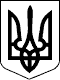 БЕРЕГІВСЬКА РАЙОННА ДЕРЖАВНА АДМІНІСТРАЦІЯЗАКАРПАТСЬКОЇ ОБЛАСТІД О Р У Ч Е Н Н Я12.02.2020                                           Берегове                                          №  02-8/3На виконання частини 1 статті 51 Бюджетного кодексу України, з метою ефективного та раціонального використання коштів районного бюджету, попередження виникнення кредиторської заборгованості з виплати заробітної плати:Відділу з питань освіти райдержадміністрації1. Надати інформацію про кількість штатних одиниць не педагогічного складу (техпрацівників) в розрізі кожного навчального закладу за підписом керівника навчального закладу за формою:                                       Термін: до 14 лютого 2020 року2. Контроль за виконанням цього доручення залишаю за собою.Голова державної адміністрації                                        Іштван ПЕТРУШКАВіталій МАТІЙ23217Антон САБЕЛКО№п/пКількість штатних одиниць (навантаження)Назва посадиПрізвище, ім’я, по батькові